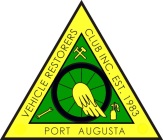 Port Augusta Vehicle Restorer’s Club Inc.Po Box 1992, Port Augusta, SA, 5700Meeting Opened:  7:46pm by Vice President Mark TaylorMinutes of previous meeting:  Read out by Nikki Downing for members.              moved:       seconded:Treasurer’s Report:Income:		$4292.04Expenses:		$2187.98Profit:			$2104.06*detailed report attachedAcceptance of Treasurer’s Report – MOVED by Nikki Downing and Seconded by Robbie HolthamPositions declared vacant:  Nominations for PresidentMark Taylor nominated by Robbie Holtham and seconded by Ian CarpenterAccepted and Elected UnopposedNominations for Vice PresidentRobert Righetti nominated by Ray ClancyMark stated that Robert did not wish to stand for President again under current circumstancesRobbie Holtham nominated by Mark Taylor and seconded by Ian CarpenterAccepted and Elected UnopposedNominations for 2nd Vice PresidentFranz Heinrich nominated by Trevor UsherDeclinedRon Hewett nominated by Kathy Taylor and seconded by Trevor UsherAccepted and Elected unopposedNominations for SecretaryCheryl Hewett stated that she prefers not to standNikki Downing nominated by Trevor Usher and seconded by Robbie HolthamAccepted and Elected unopposedNominations for TreasurerKathy Taylor nominated by Robbie Holtham and seconded by Mozzy McMahonAccepted and Elected unopposedNominations for Club CaptainFranz Heinrich nominated by Cheryl Hewett and seconded by Robbie HolthamAccepted and Elected unopposedNominations for Public TrusteeTrevor Usher nominated by Kathy Taylor and seconded by Nikki DowningAccepted and Elected unopposedRegistrarsMark Taylor			Max McLeodJohn Moss Jnr			Ray ClancyNominations for Club CommitteeMozzy McMahon		Val MardenPeter Kelly			Barry PressCheryl Hewett			Dave WingroveIan Carpenter			Geoff Finlay*to encourage attendance at meetings of the committee, some meetings may be held in Wilmington and Quorn.Club Membership Fees 2016:  It was suggested that fees stay at $30 for 2016. There was question of cost of membership and whether fees covered the costs. President stated that fees adequately cover the cost of memberships. Moved that fees stay at $30pp by Mark  Taylor and Seconded Mozzy McMahonMeeting Closed:  8:20pm